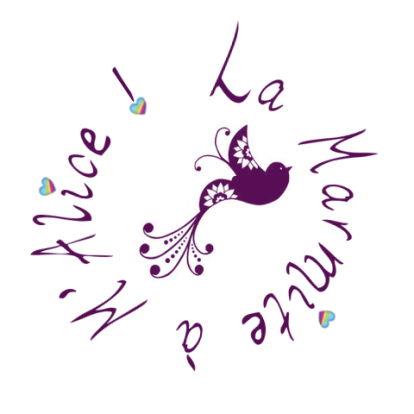 SamediDimancheLundiMardiMercrediJeudiVendrediMidiCéleri rémoulight (recette à venir) (1pp)***Poulet Coco Basilic (recette à venir) (5pp)
150 g de riz (5pp)***2 Nectarines 
1 yaourt nature (1pp) 
10 g de sucre vanillé (1pp)Journée craquage... voulu ! Crumble de Tomates (2pp)50 g de pain (3pp)60 g de brie (6pp)***Nectarines  Pâtes bolognaises (maison, sorties du congel) (9pp)Parmesan 10 g (1pp)50 g de pain (3pp)***1 yaourt nature (1pp)7 g de sucre vanillé (1pp)2 nectarinesRestes Betteraves Crème light + vinaigre ***Boulettes de poulet (recette à venir) (5pp)150 g de riz (5pp)Champignons***Pomme 
NectarinePoireaux vapeur Vinaigrette (1pp)***Pilons de poulet à l'actifry (4pp)Pommes duchesse (6pp)Purée de courgettes (1pp)***Fraises Roulé au Nutella une part (5pp) Congel Boeuf carottes maison (5pp)150 g de riz (5pp)30 g de pain (2 pp) ***1 Yopa Cerise (2pp)NectarinesCongel Poulet, chou chinois, ananas, quinoa (9pp)***30 g de pain (2pp)30g de chèvre frais (2pp)AbricotsSoirMelon ***Hachis Parmentier aux Carottes (10 pp)
Salade vinaigrette (1pp)***Fraises Pizza (excellente...! recette à venir...)Crème light (2pp)Parmesan (2pp)Chèvre (4pp)Jambon cru (1pp)Pâte à pizza 200 g (aïe ! 12 pp)***Dessert de la pâtisserie : éclair fraise, chantilly, croquant fruits rouges (10pp ?)Betteraves Crème light + vinaigre ***Boulettes de poulet (recette à venir) (5pp)150 g de riz (5pp)Champignons***AbricotsCarottes râpées Vinaigrette (1pp)***Steack haché (4pp)Purée maison (6pp)Carottes vapeur ***Panacotta fraise basilic (2pp)2 biscuits (2pp)2tranches de jambon (2pp)150 g de pâtes (5pp)Bol vapeur Picard Garden Peas (0)***1 yaourt nature (1pp)7 g de sucre vanillé (1pp)Pommes de terre farcies à la cancoillotte (9pp)SaladeVinaigrette (1pp)***Fraises au sucre (1pp) Salade verte 
Vinaigrette (1pp)***200 g de pâtes cuites (6pp)Sauce bolognaise améliorée (recette à venir) (4pp)***1 Yopa abricot (2pp)Nectarines 